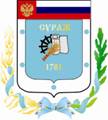 Контрольно-счетная палата Суражского муниципального района243 500, Брянская область, г. Сураж, ул. Ленина, 40, оф. 46 Тел. (48330) 2-11-45, E-mail: c.palata@yandex.ruЗаключениепо результатам экспертно-аналитического мероприятия  «Экспертиза исполнения  бюджета Дегтяревского сельского поселения Суражского района Брянской области за 1 полугодие 2021 года»г. Сураж                                                                                   27 августа 2021 года1.  Основание для проведения экспертизы: Федеральный закон от 07.02.2011г. №6-ФЗ «Об общих принципах организации и деятельности контрольно-счетных органов субъектов Российской Федерации и муниципальных образований», Положение от 26.12.2014г. №59 «О Контрольно-счетной палате Суражского муниципального района», пункт 1.2.6 плана работы Контрольно-счетной палаты на 2021 год, приказа от 17.08.2021г. № 15.2.  Цель экспертизы: информация о ходе исполнения бюджета Дегтяревского сельского поселения Суражского района Брянской области (далее - Дегтяревского сельского поселения ) за 1 полугодие  2021 года.3. Предмет экспертизы: отчет об исполнении бюджета Дегтяревского сельского поселения за 1 полугодие 2021 года, утвержденный постановлением Дегтяревской сельской администрации от 22.07.2021 г.  №  12.Решением Дегтяревского сельского Совета народных депутатов от 28.12.2020г. № 52 «О бюджете Дегтяревского сельского поселения Суражского района Брянской области на 2021 год и на плановый период 2022 и 2023 годов» (далее - Решение о бюджете) на 2021 год утверждены основные характеристики бюджета:- общий объем доходов в сумме 1927,8 тыс. руб.;- общий объем расходов в сумме 1927,8 тыс. руб;- дефицит бюджета утвержден в сумме 0,0 тыс. рублей.В течение 1 полугодиеа 2021 года в бюджет Дегтяревского сельского поселения 1 раз были внесены изменения (Дегтяревского сельского Совета народных депутатов от 26.02.2021 года № 56/1), где были утверждены основные характеристики бюджета:- общий объем доходов в сумме 1927,8 тыс. руб., соответствует первоначально утвержденному;- общий объем расходов в сумме 1996,4 тыс. руб., увеличение к первоначально утвержденному бюджету составило 68,6 тыс. рублей, или 3,6%;- дефицит бюджета утвержден в сумме 68,6 тыс. рублей, увеличение к первоначально утвержденному бюджету составило 68,6 тыс. рублей, или на 100,0%.Исполнение за 1 полугодие 2021 года согласно отчету об исполнении бюджета Дегтяревского сельского поселения составило:- по доходам  802,6 тыс. руб.;- по расходам  851,0 тыс. руб., - дефицит бюджета составил в сумме 48,4 тыс. рублей.Основные параметры бюджета Дегтяревского сельского поселения за 1 полугодие 2021 года представлены в таблице: тыс. рублейИсполнение за 1 полугодие 2021 года по доходам составило 41,6%, что  на 6,9% (59,7 тыс. рублей) ниже аналогичного периода прошлого года. собственные доходы поселения за 1 полугодие 2021 года на 4,2% (8,9 тыс. рублей) ниже исполнения прошлого года. Безвозмездные поступления ниже исполнения соответствующего периода прошлого года на 10,6% (68,6 тыс. рублей). Исполнение  по расходам составило 42,6%, что на 0,4%  (3,5 тыс. рублей) ниже, чем в 1 полугодии 2020 года. Исполнение доходной части бюджета за 1 полугодие 2021 годаВ отчетном периоде исполнение доходной части бюджета сложилось в размере 41,6% от уточненного годового плана. Собственные доходы исполнены на 28,8% от уточненных плановых назначений, исполнение налоговых доходов составляет  29,4%, неналоговых доходов – 22,0% к плановым назначениям. По безвозмездным поступлениям исполнение сложилось в объеме  50,1%.          Динамика поступления  и структура доходов района за 1 полугодие 2021 года  тыс. рублейВ общем объеме доходов, поступивших за 1 полугодие 2021 года, налоговые и неналоговые доходы составляют  221,3 тыс. рублей, или 27,6%. При формировании собственных доходов бюджета за 1 полугодие 2021 года наибольший удельный вес в структуре занимает Земельный налог – 83,7% (185,3 тыс. рублей). Неналоговые доходы в структуре собственных доходов за 1 полугодие 2021 года составили 6,0% (13,2 тыс. рублей). Финансовая помощь из других бюджетов  получена  в сумме 581,3  тыс. рублей, или 72,4% от общего объема поступлений.  Наибольший удельный вес в структуре безвозмездных поступлений за 1 полугодие 2021 года занимают дотации  бюджетам  субъектов РФ  муниципальных образований – 92,1% (535,5 тыс. рублей). Налог на доходы физических лиц   исполнен в объеме 13,8 тыс. рублей или 47,6% к уточненной бюджетной росписи. В структуре собственных доходов составляет  6,2%. Налога на имущество физических лиц за 1 полугодие 2021 года в бюджет не поступило.Земельный налог поступил в бюджет в объеме 185,3 тыс. рублей (33,5% к уточненной бюджетной росписи). В структуре собственных доходов земельный налог составляет 83,7%.Единый сельскохозяйственный налог поступил в бюджет в объеме 8,9 тыс. рублей (127,1% уточненной бюджетной росписи). В структуре собственных доходов составляет 4,0%.Государственной пошлины за 1 полугодие 2021 года в бюджет не поступало. Доходы от сдачи в аренду имущества, находящегося в оперативном управлении органов управления сельских поселений и созданных ими учреждений поступили в бюджет в объеме 13,2 тыс. рублей (22,0% к уточненной бюджетной росписи). В структуре собственных доходов составляет  6,0%.Доходы от продажи материальных и нематериальных активов Прочие неналоговые доходы Дотации поступали в бюджет в сумме 535,5 тыс. рублей (50,0% к уточненной бюджетной росписи). В структуре безвозмездных поступлений составляют  92,1%.Субвенции  бюджетам  субъектов РФ  муниципальных образований за 1 полугодие 2021 года поступили в бюджет в сумме 45,8 тыс. рублей (51,6% к уточненной бюджетной росписи). В структуре безвозмездных поступлений субвенции составляют   7,9%. Исполнение расходной части бюджета за 1 полугодие 2021 года Расходы бюджета за 1 полугодие 2021 года согласно годовой уточненной бюджетной росписи составили 1996,4 тыс. рублей,  исполнены в сумме 851,0 тыс. рублей, или на 42,6%.  Исполнение бюджета производилось по 6 разделам бюджетной классификации. Наибольшее исполнение сложилось по разделу 05 «Жилищно-коммунальное хозяйство» - 49,1%, наименьшее по разделу 10 «Социальная политика» – 26,8%. Отсутствует исполнение по разделу 03 «Национальная безопасность и правоохранительная деятельность» и по разделу 04 «Национальная экономика».Анализ расходных обязательств по разделам бюджетной классификации и структура расходов  за 1 полугодие 2021 г.тыс. рублейНаибольший удельный вес за 1 полугодие 2021 года в структуре расходов приходится на раздел 01 «Общегосударственные вопросы» 72,7%, наименьший удельный вес занимает раздел 02 «Национальная оборона»  - 3,9%.Раздел 0100 «Общегосударственные вопросы» По данному разделу исполнение составило 618,4 тыс. рублей, или 43,2% от уточненной бюджетной росписи, удельный вес в общей сумме расходов составил  72,7%.  Исполнение производится по подразделам: Подраздел 01 04 «Функционирование Правительства РФ, высших  исполнительных органов государственной власти субъектов РФ, местных администраций». Средства используются на содержание Главы администрации поселения и аппарата сельской администрации.        Подраздел 01 06 «Обеспечение деятельности финансовых, налоговых и таможенных органов и органов финансового (финансово-бюджетного) надзора».  Средства используются на оплату переданных полномочий по осуществлению внешнего финансового контроля, в соответствии с заключенными Соглашениями. Подраздел 01 13 «Другие общегосударственные вопросы». Средства используются мероприятия по решению вопросов местного значения в соответствии с полномочиями поселений.         Раздел 02 00 «Национальная оборона»По данному разделу исполнение составило 33,3 тыс. рублей или 37,5% от уточненной бюджетной росписи, удельный вес в общей сумме расходов бюджета составляет 3,9%. Средства используются по подразделу 02 03 «Мобилизационная и вневойсковая подготовка» на осуществление отдельных государственных полномочий по первичному воинскому учету. Раздел 03 00 «Национальная безопасность и правоохранительная деятельность»По данному разделу за 1 полугодие 2021 года исполнение отсутствует.Средства используются по подразделу 03 10 «Обеспечение пожарной безопасности» на содержание пожарной команды по обеспечению пожарной безопасности.  Раздел 04 00 «Национальная экономика»По данному разделу за 1 полугодие 2021 года исполнение отсутствует. Средства используются по подразделу 0412 «Другие вопросы в области национальной экономики» на мероприятия по землеустройству и землепользованию.Раздел 05 00 «Жилищно-коммунальное хозяйство»По данному разделу исполнение составило  158,0 тыс. рублей или 49,1% от уточненной бюджетной росписи, удельный вес в общей сумме расходов составил 18,6%. Средства используются по подразделу 05 03 «Благоустройство» на организацию электроснабжения населения, обеспечение оказания ритуальных услуг и содержание мест захоронения, создание социально-благоприятной среды, благоустройство.Раздел 10 00 «Социальная политика»По данному разделу исполнение составило  41,3 тыс. рублей или 26,8% от уточненной бюджетной росписи, удельный вес в общей сумме расходов составил 4,9%. Исполнение расходов производится по подразделам:Подраздел 10 01 «Пенсионное обеспечение» на выплату доплат к государственным пенсиям.Подраздел 10 06 «Другие вопросы в области социальной политики».Анализ источников финансирования дефицита бюджетаСогласно первоначального Решения о бюджете  от 28.12.2020г. № 52 «О бюджете Дегтяревского сельского поселения Суражского района Брянской области на 2021 год и на плановый период 2022 и 2023 годов» утвержден  сбалансированный бюджет по доходам и расходам.С учетом изменений внесенных в Решение о бюджете в течение 1 полугодия 2021 года дефицит бюджета составил 68,6 тыс. рублей, при этом утверждены источники финансирования дефицита бюджета - остатки на счете на начало года.Согласно ф. 0503178 остаток на счете на 01.01.2021 года составлял 68,6 тыс. рублей. Ограничения, предъявляемые к предельному размеру дефицита бюджета, установленные частью 3 статьи 92.1 Бюджетного кодекса РФ соблюдены.По данным отчета об исполнении бюджета за 1 полугодие 2021 года бюджет исполнен с дефицитом в объеме 48,4 тыс. рублей.                                                  Исполнение целевых программРешением Дегтяревского сельского Совета народных депутатов от 28.12.2020г. № 52 «О бюджете Дегтяревского сельского поселения Суражского района Брянской области на 2021 год и на плановый период 2022 и 2023 годов» были запланированы бюджетные ассигнования на реализацию 2 муниципальных целевых программ:- «Реализация полномочий органов местного самоуправления Дегтяревского сельского поселения на 2021-2023 годы»;- «Управление муниципальными финансами Дегтяревского сельского поселения на 2021-2023 годы»;Общая сумма расходов по целевым программам утверждена (с учетом изменений) в размере 1995,4 тыс. рублей, что составляет 99,9% от общего объема расходов запланированных на 2021 год. (тыс. рублей)Кассовое исполнение по программам составило 850,5 тыс. рублей, или 42,6% от уточненной бюджетной росписи. Наиболее высокое исполнение по программе  «Реализация полномочий органов местного самоуправления Дегтяревского сельского поселения на 2021-2023 годы»  - 42,9%.Расходы, не отнесенные к муниципальным программам (непрограммные расходы) запланированы в объеме 1,0 тыс. рублей, исполнены в сумме 0,5 тыс. рублей, или 50,0% от плановых назначений.Анализ квартальной бюджетной отчетности на предмет соответствия нормам законодательстваСостав представленной квартальной бюджетной отчетности содержит полный объем форм бюджетной отчетности, установленный Инструкцией №191н, утвержденной приказом Минфина России от 28.12.2010 года.Результаты анализа указанных форм бюджетной отчётности подтверждают их составление с соблюдением порядка, утверждённого Инструкциями №191н, а так же соответствие контрольных соотношений между показателями форм годовой бюджетной отчётности, проанализирована полнота и правильность заполнения форм бюджетной отчетности. Проверка соответствия отчета поселения бюджетной классификации Российской Федерации В рамках проведенного анализа исполнения бюджета поселения за              1 полугодие 2021 года проанализирована полнота и правильность заполнения приложений к отчету об исполнении бюджета Дегтяревского сельского поселения за 1 полугодие 2021 года. Представленный отчет об исполнении бюджета поселения соответствует требованиям приказа Министерства финансов Российской Федерации от 08 июня 2018 года № 132н «О порядке формирования и применения кодов бюджетной классификации Российской Федерации, их структуре и принципах назначения». Выводы Проведенное экспертно-аналитическое мероприятие «Экспертиза исполнения бюджета Дегтяревского сельского поселения за 1 полугодие 2021 года» позволяет сделать следующие выводы:1.В отчетном периоде плановый бюджет Дегтяревского сельского поселения с учетом внесенных изменений составил:- общий объем доходов в сумме 1927,8 тыс. руб.;- общий объем расходов в сумме 1996,4 тыс. руб.;- дефицит бюджета утвержден в сумме 68,6 тыс. рублей.       2.   Результаты исполнения бюджета за 1 полугодие 2021 года составил:- по доходам   802,6 тыс. руб. – 41,6%;- по расходам    851,0 тыс. руб. –  42,6%, - дефицит бюджета составил 56,7 тыс. рублей.3. Отчет подготовлен в рамках полномочий Нивнянской сельской администрации Суражского района, не противоречит действующему законодательству и муниципальным правовым актам Нивнянского сельского поселения и удовлетворяет требованиям полноты отражения средств бюджета по доходам и расходам и источникам финансирования дефицита бюджета.                                                 Предложения Направить заключение Контрольно-счетной палаты главе Дегтяревской  сельской администрации с предложениями: 1.Принять действенные меры по совершенствованию администрирования доходных источников.2.Принять меры по своевременному исполнению мероприятий в рамках программ поселения.ПредседательКонтрольно-Счетной палаты                                     Суражского муниципального района                                       Н.В. ЖидковаНаименование показателяКассовое исполнение за 1 полугодие 2021гУточненная бюджетная роспись за  2021г.Кассовое исполнение за 1 полугодие 2021г.% исполнения к уточненной бюджетной росписиОтношение 1 кв.2021г. к 1 кв. 2020г., (+,-)Отношение 1 кв.2021г. к 1 кв. 2020г., %Доходы бюджета всего в т.ч.862,31927,8802,641,6-59,793,1Налоговые и неналоговые доходы212,4768,0221,328,88,9104,2Безвозмездные поступления649,91159,8581,350,1-68,689,4Расходы бюджета854,51996,4851,042,6-3,599,6Дефицит (+), Профицит (-)7,8-68,6-48,470,6-56,2-620,5Наименование показателяУточнен-ная бюджетная роспись на 2021 годИспол-нение за 1 полугодие 2021 года% испол-нения к уточненной бюджетной росписиСтруктура% НАЛОГОВЫЕ И НЕНАЛОГОВЫЕ ДОХОДЫ                                       768,0221,328,827,6 НАЛОГОВЫЕ ДОХОДЫ                                       708,0208,129,494,0Налог на доходы  физических  лиц 29,013,847,66,2Налог на имущество физических лиц118,00,00,00,0Земельный налог553,0185,333,583,7Единый сельскохозяйственный налог7,08,9127,14,0Государственная пошлина0,00,00,00,0Задолженность и перерасчеты по отмененным налогам и сборам и иным обязательным платежам1,00,00,00,0НЕНАЛОГОВЫЕ ДОХОДЫ                                       60,013,222,06,0Доходы от сдачи в аренду имущества, находящегося в оперативном управлении60,013,222,06,0Доходы от продажи материальных и нематериальных активов0,00,00,00,0Прочие неналоговые доходы0,00,00,00,0БЕЗВОЗМЕЗДНЫЕ ПОСТУПЛЕНИЯ1159,8581,350,172,4Дотации бюджетам субъектов РФ  и муниципальных образований1071,0535,550,092,1Субсидии бюджетам субъектов РФ  и муниципальных образований0,00,00,00,0Субвенции  бюджетам  субъектов РФ  муниципальных образований88,845,851,67,9Итого:1927,8802,641,6100,0Наименование разделовРазделУточнен-ная бюджетная роспись на 2021 годИспол-нение за 1 полугодие 2021 года% испол-нения к уточненной бюджетной росписиСтруктура%Итого расходов:1996,4851,042,6100,0ОБЩЕГОСУДАРСТВЕННЫЕ ВОПРОСЫ011430,9618,443,272,7НАЦИОНАЛЬНАЯ ОБОРОНА0288,833,337,53,9НАЦИОНАЛЬНАЯ БЕЗОПАСНОСТЬ И ПРАВООХРАНИТЕЛЬНАЯ ДЕЯТЕЛЬНОСТЬ030,50,00,00,0НАЦИОНАЛЬНАЯ ЭКОНОМИКА040,500,00,0ЖИЛИЩНО-КОММУНАЛЬНОЕ ХОЗЯЙСТВО05321,6158,049,118,6СОЦИАЛЬНАЯ ПОЛИТИКА10154,141,326,84,9Наименование показателяУточнен-ная бюджет-ная роспись за 2021г.Кассовое испол-нение за 1 полугодие2021г.% испол-нения к уточненной бюджет-ной росписи01 «Реализация полномочий органов местного самоуправления Дегтяревского сельского поселения на 2021-2023 годы»1906,6817,242,902 «Управление муниципальными финансами Дегтяревского сельского поселения на 2021-2023 годы»88,833,337,5Итого:1995,4850,542,6